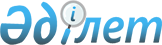 Об утверждении Методики ежегодной оценки деятельности административных государственных служащих корпуса "Б" в государственном учреждении "Аппарат Нуринского районного маслихата"
					
			Утративший силу
			
			
		
					Решение 38 сессии Нуринского районного маслихата Карагандинской области от 17 сентября 2015 года № 401. Зарегистрировано Департаментом юстиции Карагандинской области 9 октября 2015 года № 3438. Утратило силу решением Нуринского районного маслихата Карагандинской области от 18 февраля 2016 года N 459      Сноска. Утратило силу решением Нуринского районного маслихата Карагандинской области от 18.02.2016 N 459 (вводится в действие со дня его первого официального опубликования).

      В соответствии со  статьей 16 Закона Республики Казахстан от 23 июля 1999 года "О государственной службе",  Указом Президента Республики Казахстан от 21 января 2000 года № 327 "Об утверждении Правил проведения ежегодной оценки деятельности и аттестации административных государственных служащих", с Типовой методикой ежегодной оценки деятельности административных государственных служащих корпуса "Б", утвержденной  приказом Председателя Агентства Республики Казахстан по делам государственной службы и противодействию коррупции от 29 декабря 2014 года № 86 "Об утверждении Типовой методики ежегодной оценки деятельности административных государственных служащих корпуса "Б" (зарегистрирован в Реестре государственной регистрации нормативных правовых актов № 10130), районный маслихат РЕШИЛ:

      1. Утвердить прилагаемую  Методику ежегодной оценки деятельности административных государственных служащих корпуса "Б" в государственном учреждении "Аппарат Нуринского районного маслихата".

      2. Настоящее решение вводится в действие по истечении десяти календарных дней после дня его первого официального опубликования.

 Методика ежегодной оценки деятельности административных государственных служащих корпуса "Б" в государственном учреждении "Аппарат Нуринского районного маслихата"
1. Общие положения      1. Настоящая Методика ежегодной оценки деятельности административных государственных служащих корпуса "Б" в государственном учреждении "Аппарат Нуринского районного маслихата" разработана в соответствии с  Указом Президента Республики Казахстан от 21 января 2000 года № 327 "Об утверждении Правил проведения ежегодной оценки деятельности и аттестации административных государственных служащих",  приказом Председателя Агентства Республики Казахстан по делам государственной службы и противодействию коррупции от 29 декабря 2014 года № 86 "Об утверждении Типовой методики ежегодной оценки деятельности административных государственных служащих корпуса "Б" (зарегистрирован в Реестре государственной регистрации нормативных правовых актов № 10130) и определяет методы ежегодной оценки деятельности административных государственных служащих корпуса "Б" (далее – служащие) в государственном учреждении "Аппарат Нуринского районного маслихата" (далее – аппарат).

      2. Ежегодная оценка деятельности служащих (далее – оценка) проводится для определения эффективности и качества их работы.

      3. Оценка проводится по истечении каждого года пребывания на государственной службе, не позднее трех месяцев со дня его наступления, но не ранее шести месяцев со дня занятия данной должности.

      4. Оценка служащего складывается из:

      1) оценки непосредственного руководителя служащего;

      2) круговой оценки (оценки подчиненных или коллег служащего).

      Непосредственным руководителем служащего является лицо, которому он подчиняется согласно своей должностной инструкции.

      5. По результатам оценки вырабатываются предложения по устранению недостатков в деятельности служащих, определяются направления их деятельности, требующие улучшения, вырабатываются предложения по карьерному продвижению и стажировке служащих.

      6. Получение служащим двух оценок "неудовлетворительно" в течение последних трех лет является основанием для проведения аттестации. При принятии решения о проведении аттестации не учитываются результаты оценки, которые являлись основанием для проведения предыдущей аттестации.

      7. Служащий, получивший оценку "неудовлетворительно", не закрепляется наставником за лицами, впервые принятыми на административные государственные должности.

      8. Итоговая оценка служащего утверждается постоянно действующей Комиссией по оценке (далее – Комиссия), которая создается секретарем Нуринского районного маслихата.

      9. Комиссия состоит не менее, чем из трех членов, в том числе председателя.

      10. Результаты голосования определяются большинством голосов членов Комиссии. При равенстве голосов голос председателя комиссии является решающим. Председателем Комиссии является руководитель аппарата.

      Секретарем Комиссии является главный специалист по организационно-кадровой работе аппарата (далее – служба управления персоналом). Секретарь Комиссии не принимает участие в голосовании.

      В случае, если в состав Комиссии входит непосредственный руководитель служащего, в отношении которого проводится оценка, а также служащие, указанные в  подпункте 2) пункта 4 настоящей Методики, они не принимают участия в голосовании и принятии решений по данному служащему.

 2. Подготовка к проведению оценки      11. Служба управления персоналом формирует график проведения оценки по согласованию с председателем Комиссии. Служба управления персоналом уведомляет служащего, подлежащего оценке, а также лиц, указанных в  пункте 4 настоящей Методики, о проведении оценки не позднее одного месяца до проведения оценки и направляет им оценочные листы для заполнения. 

 3. Оценка непосредственного руководителя      12. Непосредственный руководитель заполняет оценочный лист непосредственного руководителя по форме согласно  приложению 1 к настоящей Методике в течение трех рабочих дней со дня его получения от службы управления персоналом, ознакамливает служащего с заполненным оценочным листом и направляет заполненный оценочный лист в службу управления персоналом в течение двух рабочих дней. Ознакомление служащего с заполненным осуществляется в письменной или электронной форме. Отказ служащего от ознакомления не может служить препятствием для направления документов на заседание Комиссии. В этом случае работником службы управления персоналом и непосредственным руководителем служащего в произвольной форме составляется акт об отказе от ознакомления.

 4. Круговая оценка      13. Круговая оценка представляет собой оценки подчиненных служащего, а в случае отсутствия подчиненных – лиц, занимающих должности в структурном подразделении, в котором работает служащий (в случае их наличия). Перечень таких лиц (не более трех) определяется службой управления персоналом не позднее одного месяца до проведения оценки, исходя из должностных обязанностей и служебных взаимодействий служащего. 

      14. Лица, указанные в  пункте 13 настоящей Методики, заполняют оценочный лист круговой оценки по форме согласно  приложению 2 к настоящей Методике. 

      15. Оценочные листы, заполненные лицами, указанными в  пункте 13настоящей Методики, направляются в службу управления персоналом в течение двух рабочих дней со дня их получения.

      16. Служба управления персоналом осуществляет расчет средней оценки лиц, указанных в  пункте 13 настоящей Методики.

      17. Оценка лицами, указанными в  пункте 13 настоящей Методики, осуществляется анонимно.

 5. Итоговая оценка служащего      18. Итоговая оценка служащего вычисляется службой управления персоналом не позднее пяти рабочих дней до заседания Комиссии по следующей формуле:

      a = b + c;

       где a – итоговая оценка служащего;

       b – оценка непосредственного руководителя;

       c – средняя оценка лиц, указанных в  пункте 13 настоящей Методики.

      19. Итоговая оценка выставляется по следующей шкале:

      менее 21 балла – "неудовлетворительно";

      от 21 до 33 баллов – "удовлетворительно";

      выше 33 баллов – "эффективно". 

 6. Рассмотрение результатов оценки Комиссией      20. Служба управления персоналом обеспечивает проведение заседания Комиссии по рассмотрению результатов оценки в соответствии с графиком, согласованным с председателем Комиссии.

      Служба управления персоналом предоставляет на заседание Комиссии следующие документы:

      1) заполненный оценочный лист непосредственного руководителя;

      2) заполненный лист круговой оценки;

      3) должностная инструкция служащего;

      4) проект протокола заседания Комиссии по форме согласно  приложению 3настоящей Методики. 

      21. Комиссия рассматривает результаты оценки и принимает одно из следующих решений:

      1) утвердить результаты оценки;

      2) пересмотреть результаты оценки.

      В случае принятия решения о пересмотре результатов оценки Комиссия корректирует оценку соответствующим пояснением в протоколе в следующих случаях:

      если эффективность деятельности служащего превышает результат оценки, при этом представляется документальное подтверждение результатов работы служащего;

      при допущении ошибки при расчете результата оценки служащего.

      При этом не допускается снижение оценки служащего.

      22. Служба управления персоналом ознакамливает служащего с результатами оценки в течение пяти рабочих дней со дня ее завершения.

      Ознакомление служащего с результатами оценки осуществляется в письменной или электронной форме. Отказ служащего от ознакомления не может служить препятствием для внесения результатов оценки в его послужной список. В этом случае работником службы управления персоналом в произвольной форме составляется акт об отказе от ознакомления.

      23. Документы, указанные в  пункте 20 настоящей Методики, а также подписанный протокол заседания Комиссии хранятся в службе управления персоналом.

 7. Обжалование результатов оценки      24. Обжалование решения Комиссии служащим в уполномоченном органе по делам государственной службы и противодействию коррупции или его территориальном департаменте осуществляется в течение десяти рабочих дней со дня вынесения решения.

      25. Уполномоченный орган по делам государственной службы и противодействию коррупции или его территориальный департамент в течение десяти рабочих дней со дня поступления жалобы служащего осуществляет ее рассмотрение и в случаях обнаружения нарушений рекомендует государственному органу отменить решение Комиссии.

      26. Информация о принятом решении представляется государственным органом в течение двух недель в уполномоченный орган по делам государственной службы и противодействию коррупции или его территориальный департамент.

      

       форма

 Оценочный лист непосредственного руководителя       Ф.И.О. (при его наличии) оцениваемого служащего: _______________________

      Должность оцениваемого служащего: ___________________________________

      

       форма

 Лист круговой оценки       Ф.И.О. (при его наличии) оцениваемого служащего: ____________________

      Должность оцениваемого служащего: ________________________________

      

       форма

 Протокол заседания Комиссии по оценке  ______________________________________________________      (наименование государственного органа)

 Заключение Комиссии:       ___________________________________________________________________

      ___________________________________________________________________

      ___________________________________________________________________

      Проверено:

      Секретарь Комиссии: ________________________ Дата: _____________

      (Ф.И.О. (при его наличии), подпись)

      Председатель Комиссии: _____________________ Дата: ____________

      (Ф.И.О. (при его наличии), подпись)

      Член Комиссии: _____________________________ Дата: _____________

      (Ф.И.О. (при его наличии), подпись)


					© 2012. РГП на ПХВ «Институт законодательства и правовой информации Республики Казахстан» Министерства юстиции Республики Казахстан
				Председатель сессии

К. Жунусбеков

Секретарь районного маслихата

Б. Шайжанов

Утверждена

решением 38 сессии

Нуринского районного маслихата

от 17 сентября 2015 года № 401

Приложение 1

к Методике ежегодной оценки

деятельности административных

государственных служащих корпуса "Б"

в государственном учреждении

"Аппарат Нуринского районного маслихата"

№ п/п

 

Критерий

 

Значение показателя

 

Оценка (баллы)

 

1.

 

Инициативность

 

от 2 до 5

 

2.

 

Качество исполнения должностных обязанностей

 

от 2 до 8

 

3.

 

Способность к сотрудничеству

 

от 2 до 5

 

4.

 

Соблюдение служебной этики

 

от 2 до 5

 

Итого (сумма всех оценок):

 

Итого (сумма всех оценок):

 

Ознакомлен (а):

Служащий 

Ф.И.О. (при его наличии) _____

дата _______________________

подпись ____________________

 

Непосредственный руководитель

Ф.И.О. (при его наличии) __________

дата ____________________________

подпись _________________________

 

Приложение 2

к Методике ежегодной оценки

деятельности административных

государственных служащих корпуса "Б"

в государственном учреждении

"Аппарат Нуринского районного маслихата"

№ п/п

 

Критерий

 

Значение показателя

 

Оценка (баллы)

 

Подчиненный

 

Подчиненный

 

Подчиненный

 

Подчиненный

 

1.

 

Умение планировать работу

 

от 2 до 5

 

2.

 

Умение мотивировать к работе

 

от 2 до 5

 

3.

 

Соблюдение служебной этики

 

от 2 до 5

 

Итого (сумма всех оценок):

 

Коллега

 

Коллега

 

Коллега

 

Коллега

 

1.

 

Умение работать в команде

 

от 2 до 5

 

2.

 

Соблюдение служебной этики

 

от 2 до 5

 

3.

 

Качество исполнения должностных обязанностей

 

от 2 до 5

 

Итого (сумма всех оценок):

 

Приложение 3

к Методике ежегодной оценки

деятельности административных

государственных служащих корпуса "Б"

в государственном учреждении

"Аппарат Нуринского районного маслихата"

№ п/п

 

Ф.И.О.

(при его наличии)

служащего

 

Оценка непосредственного руководителя

 

Круговая оценка

 

Итоговая оценка

 

1

 

...

 

